院组字〔2021〕133号关于开展党史知识网上测试活动的通知各党总支、直属党支部：为深入学习贯彻习近平总书记“七一”重要讲话精神，检验党员干部党史学习成效，根据省委《关于开展党史学习教育的实施意见》有关安排，经研究决定，依托安徽干部教育在线平台，组织开展党史知识网上测试活动。现将有关事项通知如下：参加范围校领导、全体处级干部二、测试内容及题型（一）测试内容习近平总书记“七一”重要讲话精神和在党史学习教育动员大会上的重要讲话精神；习近平《论中国共产党历史》《毛泽东、邓小平、江泽民、胡锦涛关于中国共产党历史论述摘编》《习近平新时代中国特色社会主义思想学习问题》《中国共产党简史》等。（二）测试题型测试试题共30题，其中单选题20题，多选题10题。考试时长1小时，满分100分。三、时间安排即日起至2021年11月30日四、有关事项（一）各党总支、直属党支部精心组织，统筹安排，确保在11月30日前完成党史知识测试工作。（二）对测试分数在80分以上的学员给予在线学习选修3学时。（三）请各党总支和直属党支部在12月10日前将测试人员名单及分数报党委组织部（行政楼314室），联系方式：0552-3177315。附件：1. 操作指南党史知识网上测试情况统计表中共蚌埠学院委员会组织部中共蚌埠学院委员会党史学习教育领导小组办公室2021年11月10日附件1：操 作 指 南登录安徽干部教育在线平台：https://www.ahgbjy.gov.cn/pc/index.do在“学员登录”下输入用户名、身份证号码和验证码。 用户名：身份证号码密  码：姓名全名的首字母+身份证后六位验证码：随机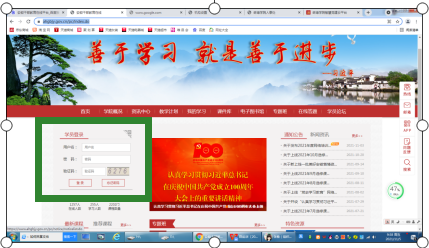 点击网页右下角“党史知识网上测试”（绿色方框位置），点击进入后开始进行测试。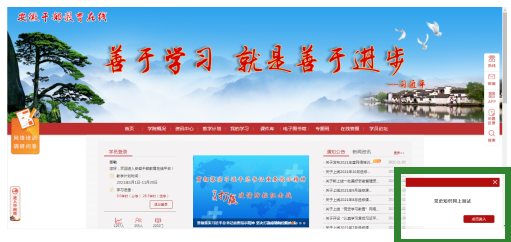 附件2：党史知识网上测试情况统计表党组织名称（盖章）：                 序号姓名测试得分